TRADE SHOW PLANNING CHECKLISTShow Date: 	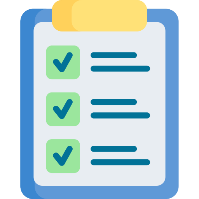 Show Location: 	Manager: 	Task DescriptionPerson ResponsibleDue Date?[Category, Task Description][Assigned person name][Category, Task Description][Assigned person name][Category, Task Description][Assigned person name][Category, Task Description][Assigned person name][Category, Task Description][Assigned person name][Category, Task Description][Assigned person name][Category, Task Description][Assigned person name][Category, Task Description][Assigned person name][Category, Task Description][Assigned person name][Category, Task Description][Assigned person name][Category, Task Description][Assigned person name][Category, Task Description][Assigned person name][Category, Task Description][Assigned person name][Category, Task Description][Assigned person name][Category, Task Description][Assigned person name][Category, Task Description][Assigned person name][Category, Task Description][Assigned person name][Category, Task Description][Assigned person name][Category, Task Description][Assigned person name]